ЛекціяТема 1. Взаємозв’язки економічних процесів та явищ Обмеженість ресурсів та безмежність потреб як основна проблема економіки. Роль економічної науки у житті окремої людини і суспільства.Суб’єкти та об’єкти економічних відносин.Виробничі ресурси: земля, праця, капітал, здатність до підприємницької діяльності, інформація. Власність на виробничі ресурси.1. Радіонова І.Ф., Радченко В.В. Економіка (Рівень стандарту. Академічний рівень) Аксіома. 2011. Тема 12. Башнянін Г.І., Лазур П.Ю., Медведєв В.С. Політична економія: Підручник
для студентів вузів. - К.: Ніка-Центр Ельга, 2000. Тема 1.1.Обмеженість ресурсів та безмежність потреб як основна проблема економіки. Потреби – це прояв необхідності мати певні блага, бажання володіти ними, відчуття нестачі, якщо бажання залишається незадоволеним. Людині потрібно багато чого, щоб задовольняти свої потреби.Разом із розвитком людини відбувається розвиток її потреб. У сучасному суспільстві недостатньо задовольняти потреби в їжі, помешканні, одязі. Дедалі більшого значення набуває задоволення духовних, культурних, освітніх потреб.Спочатку потреби людини в їжі, одязі та житлі були мінімальними. Згодом з’являється потреба урізноманітнювати їжу, роблячи її калорійнішою та якіснішою, купувати якомога красивіший та модний одяг, створювати комфорт та затишок у своєї оселі. Наприклад, важко уявити сучасну людину, яка живе в печері чи вдягається у необроблену шкіру власноруч вбитого на полюванні звіра. Або, скажімо, покоління теперішніх бабусь та дідусів у свої 15-16 років навіть не чуло про комп’ютер, а дехто і не знав, що таке телевізор.
Отже, потреби людини не лише кількісно збільшуються, а й якісно змінюються. Можна зробити висновок, що потреби людини безмежні у своєму розвитку й мають тенденцію до зростання, тобто до якісних і кількісних змін.Найбільш поширеною є ієрархічна класифікація потреб за Абрахамом Маслоу. Вона включає в себе такі основні ідеї та положення:-     люди постійно відчувають певні потреби;-     люди мають певні сильно виражені потреби, які можуть бути поєднані в окремі групи;-     групи потреб знаходяться в ієрархічній взаємозалежності одна від одної;-     потреби, якщо вони не задоволені, спонукають людину до дії. Задоволення потреб мотивує людей. Якщо одна потреба задовольняється, то на її місце потрапляє інша – незадоволена;-     зазвичай людина відчуває одночасно декілька різних потреб, які знаходяться між собою у комплексній взаємодії;-     потреби, які знаходяться ближче до основи “піраміди”, мають бути задоволені в першу чергу;-     потреби більш високого рівня починають активно діяти на людину після того, як у цілому задоволені потреби більш низького рівня;-     потреби більш високого рівня можна задовольнити більшою кількістю різноманітних засобів, ніж потреби нижчого рівня;Згідно з теорією Маслоу існує п’ять груп потреб (рисунок 1.1). Розглянемо характеристику кожної групи.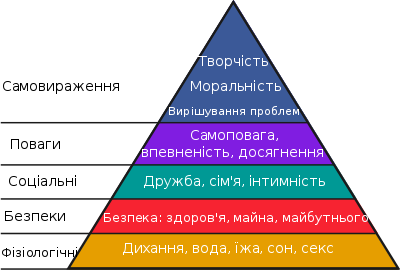 Рисунок 1.1 Піраміда потреб А.Маслоу  Фізіологічні потреби. Потреби цієї групи знаходяться “на першому поверсі” умовної піраміди. До цих потреб відносять потреби, що забезпечують виживання людини як біологічної істоти (в їжі, воді, повітрі, теплі тощо).Потреби в безпеці. Це потреби у соціальних гарантіях: отриманні медичної допомоги, середньої освіти, в пенсійному забезпеченні, захист від внутрішніх та зовнішніх ворогів тощо. Ці потреби виражають прагнення людини зберегти певний життєвий рівень, передбачуваність та контроль за власним життям.Соціальні потреби. Людина прагне до участі у спільних діях, вона хоче дружби, любові, хоче бути членом певних об’єднань людей, з якими має спільні інтереси, намагається брати участь у суспільних заходах, бути визнаною “суспільною істотою” тощо. Всі ці прагнення складають групу потреб належності та причетності або соціальних потреб.Потреби у визнанні та повазі. Це - потреби в позитивній оцінці індивіду з боку суспільства, в отриманні людиною певного соціального статусу, в повазі та визнанні з боку оточуючих.Потреби в самореалізації. Дана група об’єднує потреби, пов’язані із прагненням людини до розкриття своїх здібностей та задатків, до розвитку особистості та прихованого в ній потенціалу. Це – процес саморозвитку особистості, постійного внутрішнього руху суб’єкту в своєї діяльності, постійного “вростання” в соціальний простір людського суспільства.Потреби не існують самі по собі, це завжди потреби конкретної людини. Потреби завжди усвідомлюються людиною, їм надається конкретне змістовне забарвлення, пов’язане зі своєрідністю інтересів даної людини, її фізичними і психологічними особливостями та уподобаннями. Серед факторів, що впливають на формування потреб, особливе місце займають: вік людини, культурні традиції та звички, стать, кліматичні умови, рівень доходів тощо. Значний вплив на потреби в сучасних умовах має реклама.Потреби існують також у колективів підприємств та урядів. Підприємства прагнуть мати у своєму розпорядженні все те, що дозволить їм реалізувати визначені цілі, наприклад: споруди, будівлі, транспортні засоби, необхідні інформаційні системи тощо. Уряд (громада, місцева спільнота), уособлюючи колективні потреби громадян або свої власні, піклується про майбутні покоління, прагне будувати автошляхи, лікарні, навчальні заклади, забезпечує військову охорону тощо. Ці потреби теж можуть бути поточними або перспективними.2. Роль економічної науки в житті суспільства та окремої людини Розглянемо, яке значення має економічна теорія в житті суспільства взагалі та окремої людини зокрема. Для цього скористаємося схемами.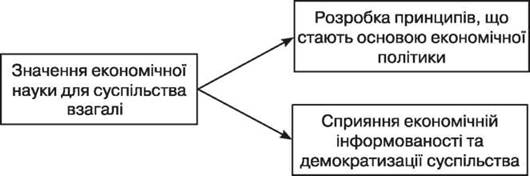 Схема 1.1.2Пояснення до схеми Значення економічної науки в житті суспільства проявляється, щонайменше, у двох напрямах: у розробці принципів, що стають основами економічної політики, і в сприянні демократизації суспільства.Економічна наука пояснює зв’язки, допомагає зрозуміти такі загальносуспільні явища, як багатство і бідність, безробіття та інфляція, бюджетний дефіцит і державний борг. Знаючи їхню сутність і фактори впливу, можна прогнозувати розвиток подій, здійснювати певні заходи стимулювання або стримування, розвитку або гальмування, шукати ресурси для здійснення або змінювати форми організації. Економічна наука сприяє інформованості людей, а отже, і демократизації суспільного життя. Зокрема, суспільство з найнеобхіднішим проявом демократичної організації - виборністю органів влади - передбачає економічну інформованість не лише тих, хто претендує на владу, але й тих, хто обирає претендентів. Урядовці, політичні діячі змушені давати відповідь на важливі економічні питання: чи можливе здійснення соціальних програм, що спричинило падіння курсу грошей, як доцільно змінити систему оподаткування тощо. Якщо найширші кола населення не матимуть хоча б загальних уявлень про зміст економічних явищ, то годі чекати свідомих дій під час виборчих кампаній, референдумів, інших загальнонаціональних або місцевих акцій.Економічна інформованість потрібна розвиненому суспільству, яке будує своє життя на демократичних засадах. Однак вона є зайвою у відсталих недемократичних суспільствах, які тримаються на економічній неосвіченості своїх громадян.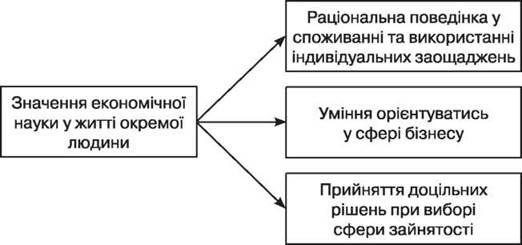 Схема 1.1.3Пояснення до схеми Значення економічної науки в житті окремої людини має, щонайменше, три прояви: сприяння раціональній поведінці у сфері споживання, доцільному використанню індивідуальних заощаджень; вміння орієнтуватись у сфері бізнесу; допомога у прийнятті правильного рішення при виборі сфери діяльності.Обізнаність в економічній науці дає людині певні уявлення про те, чим може керуватися споживач, обираючи спосіб використання своїх доходів. Людина, яка розуміється на природі інфляції, знає функції різних ринкових установ: банків, акціонерних товариств, страхових компаній тощо, має шанс краще використати свої гроші і вберегтися від знецінення своїх заощаджень. Той, хто займається власною справою, бізнесом, має здійснювати власну господарську політику. Підприємець, що розуміє причини та наслідки економічних явищ, прийме краще рішення, ніж той, хто не знає цього.Обираючи свій життєвий шлях у молодому віці, свою майбутню професію, потрібно не лише враховувати власні уподобання, а й знати, які професії і чому найближчим часом можуть стати непотрібними, а які, навпаки, матимуть попит, де вища оплата праці, які ще, крім заробітної плати, існують законні джерела отримання доходів.3. Суб’єкти та об’єкти економічних відносин.Об'єктом досліджень у мікроекономіці є мікросистема.Мікросистема — це система економічних відносин між господарюючими суб'єктами. Аналізувати мікросистему можна у трьох аспектах:1) через з'ясування того, які суб'єкти вступають у ці відносини;2) з приводу чого ці відносини складаються;3) який основний зміст цих відносин.До основних суб'єктів мікросистеми належать: Домогосподарства. Домогосподарство — цс економічна одиниця, що складається з одного або більше чоловік, які ведуть спільне господарство, забезпечує економіку ресурсами і використовує зароблені при цьому кошти на поточне споживання товарів та послуг і заощадження з метою задоволення своїх потреб. Прикладом домогосподарства є сім'я. Роль домогосподарств у мікроекономічній системі подвійна. На ринку кінцевих товарів домогосподарства виступають на боці попиту як покупці. З іншого боку, домогосподарства — це власники ресурсів, які вони постачають для виробничих цілей. Тому на ринку ресурсів домогосподарства перетворюються на продавців, формують пропозицію.Підприємства (фірми). Підприємство — це товаровиробник і основна виробнича ланка економіки. До них належать будь-які господарюючі суб'єкти, що займаються виробничим споживанням ресурсів та виробництвом товарів чи послуг з метою отримання прибутку.Держава. У мікроекономіці вона розглядається як сукупність органів влади, що є регулятором та координатором економічного життя. При дослідженні мікросистеми потрібно абстрагуватися від того, що держава — власник значної кількості підприємств, що вона організовує виробництво товарів громадського користування тощо. Найсуттєвішою для мікроекономіки є її координаційна роль.Об'єктами, з приводу яких складаються відносини у мікроси-стемі, є фактори виробництва (ресурси) та його результати. Факторами виробництва є:1. Праця ціленаправлена діяльність людини, що видозмінює природну речовину, з метою надати їй необхідної для задоволення потреб людини форми.2. Капітал — всі засоби виробництва, створені людиною в попередніх виробничих процесах.3. Природні ресурси, до яких належать групи предметів праці, що не піддавалися обробці, або сили природи, що використовуються у виробничому процесі. Часто їх називають узагальнюючим словом "земля".4. Підприємницькі здібності — це особливі здібності деяких людей йти на мобілізацію ресурсів, свідомо йти на ризик, на організацію виробничого процесу з метою отримання прибутку.Для розуміння мотивів поведінки економічних суб'єктів необхідно розглянути деякі властивості ресурсів.1. Обмеженість. У більшості випадків ресурси обмежені не абсолютно, а відносно: збільшення залучення цього ресурсу до виробництва обійдеться фірмі дорожче.2. Взасмозаміщуваність (субституційність). Це означає, що одні ресурси можуть заміщувати інші, але тільки до певної міри. Наприклад, людську працю завжди можна замінити капіталом (машинами), але витіснити людину як продуктивну силу^взагалі з процесу виробництва неможливо.3. Взасмодоповнюваність (комплементарність). Ефективне використання кожного ресурсу можливе лише за певного співвідношення з іншими. Взаємовідносини, що встановлюються між продавцем і покупцем, мають деякі відмінні писи1. Рівноправне становище учасників. Це означає, що продавець і покупець повинні бути в рівних умовах, ніхто з них не повинен мати можливостей позаекономічного примусу контрагента до вступу у відносини обміну. Звичайно, на ринку діють і монополії, але у цьому випадку примус має економічний характер.2. Принцип економічного зиску як головний критерій доцільності вступу у ринковий зв'язок. Основні правила, якими керуються учасники обміну:а) обмін повинен приносити зиск (прибуток);б) кожен намагається здійснити угоду з максимальним зиском для себе;в) краще здійснити угоду з меншим зиском, ніж взагалі від неї відмовитися.3. Повна економічна відповідальність контрагентів за свої дії. Якщо свобода — це один бік ринкового становища суб'єкта, то повна самовідповідальність — інший. Якщо економічний суб'єкт сам обирає контрагента без примусу, за власною волею, то, звичайно, сам повинен відповідати за свій вибір.Сферу обміну можна уявити як рух двох зустрічних потоків: товарів і грошей (рис. 1.1)'.Кругообіг товарів і грошей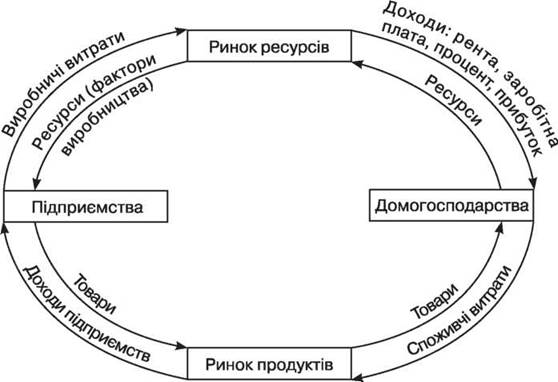 Рис. 1.1. Кругообіг товарів і грошейПоведінка економічних суб'єктів на ринку залежить від стану конкурентного середовища. Тому в мікроекономіці особливу увагу приділяють конкуренції, окремо розглядаючи ринки чистої монополії, монополістичної конкуренції, олігополії та чистої конкуренції.Нормальним станом мікросистеми с її спрямованість на досягнення рівноваги як окремих суб'єктів (насамперед, споживача та виробника), так і всієї системи. З'ясування механізмів встановлення та відновлення рівноваги мікросистеми — головне завдання мікрое-кономіки.Виробничі ресурси: земля, праця, капітал, здатність до підприємницької діяльності, інформація. Власність на виробничі ресурси.Сутність і види економічних ресурсів
Для здійснення господарської діяльності людина використовує відповідні ресурси. Слово «ресурс» (франц.) означає «усе, що може бути використане для господарювання».Усі види ресурсів, які використовуються у процесі виробництва, називають економічними ресурсами, або факторами виробництва.Згадаємо Робінзона, який потрапив на безлюдний острів і змушений був жити як первісна людина. За допомогою ліани, палиці й великого кам'яного уламка він зробив сокиру, яка стала йому знаряддям полювання та праці. Згодом для будівництва хижі він використав гілки дерев, ліани, стовбури, листя та інші предмети. Знайдене насіння стало необхідною умовою, щоб Робінзон зайнявся городництвом на підготовленій для цього ділянці землі. А приручивши тварин, він дістав можливість споживати м'ясо.Звичайно, Робінзон не вижив би у таких складних умовах, якби впав у відчай і нічого не робив. Його винахідливість, фізична праця й оптимізм допомогли витримати випробування і стали добрим прикладом для багатьох людей, що опинялися у скруті. Робінзон побачив у навколишніх речах корисні властивості, можливості використання їх як ресурсів.

Види економічних ресурсів
Економічні ресурси поділяються на дві великі групи: матеріальні — земля і капітал; людські — праця і підприємницький хист людей, їхня здатність до підприємництва.Праця здавна вважалась одним з основних економічних ресурсів. Про це йдеться в Арістотеля, середньовічних філософів, у представників економічної школи меркантилістів (XVII ст.). Фізіократи (XVIII ст.) найбільшу роль відводили землі як економічному ресурсові. Адам Сміт у XVIII ст. розглядав взаємодію вже трьох факторів виробництва: землі, праці, капіталу. Найчіткіше теорію економічних ресурсів сформулював Жан Батист Сей (1767-1832). У XX ст. англійський економіст Альфред Маршалл (1842-1924) запропонував розглядати четвертин фактор — підприємницькі здібності людей. Деякі сучасні економісти виділяють ще один фактор виробництва — «знання» у розумінні досягнень науки, інформації, технології, науково-технічного прогресу.Праця — сукупність умінь, навичок, фізичних та інтелектуальних можливостей людини, тобто її робоча сила, яку вона використовує у процесі виробництва.Земля (природні ресурси) — так називають усі блага природи, які людина використовує у процесі виробництва: земля, надра, водні, лісові, біологічні, агрокліматичні та всі інші види природних ресурсів, які ви вже знаєте з географії, біології, фізики й інших наук.Капітал — усі засоби виробництва, створені людиною; приміщення, обладнання, машини, матеріали, інструменти, напівфабрикати, а також кошти, тобто грошовий капітал, призначений для організації виробництва. Процес нагромадження коштів і їх використання для ведення виробництва називається інвестуванням.Підприємницькі здібності — здатність людей до організації виробничої, торговельної, комерційної та іншої ділової, економічної діяльності. Це особливий економічний фактор, який забезпечує комбіноване поєднання всіх інших ресурсів у єдину систему в процесі виробництва товарів та послуг. Підприємницькі здібності виявляються через особливий вид діяльності, яку називають підприємництвом. Детальніше про це йтиметься у наступних темах.

Особливості різних видів економічних ресурсів
Наявність численних економічних ресурсів у різних народів в усі часи вважалась основою багатства. Так, у ско-тарів-кочівників багатство вимірювалось поголів'ям худоби. Навіть слово „капітал” походить з латинської — «голова», «головний». У поміщиків Русі багатство визначалося кількістю кріпаків, тому що їхній дохід залежав від кількості працюючих. В англійських лордів багатство залежало від земельних володінь, за які селяни платили орендну плату з одиниці площі. У заможних городян в Європі XIX-XX ст. мірилом багатства була кількість прибуткових будинків. У купців різних країн і часів — обсяги торгових оборотів.Розглянемо коротко основні риси економічних ресурсів, як їх розуміє сучасна наука.Земля
Природний ресурс земля — вихідний фактор виробництва, без якого матеріальне виробництво зовсім неможливе. До нього зараховують землю і все, що розташоване на ній і в ній: орні площі, ліси, ресурси річок, озер, морів, океанів, корисні копалини, тобто все, що людина бере від природи. Це природне середовище, де відбувається життєдіяльність людини.Уся величезна різноманітність природних ресурсів і фізико-біологічні особливості землі надають різні можливості для господарської діяльності, що відображається в земельному кадастрі. З їх урахуванням люди обирають відповідні способи використання землі. Так, у Земельному кодексі України земельні ресурси поділяються за цільовим призначенням: землі сільськогосподарського призначення, населених пунктів, промисловості, транспорту, зв'язку, оборони, природоохоронного, оздоровчого, рекреаційного та історико-культурного призначення, лісового фонду, водного (у т. ч. підводного) фонду. Обмеженість земель зумовлює раціональне використання їхньої природної родючості, поліпшення стану природних об'єктів, використання інтенсивних технологій, які забезпечують підвищення продуктивності та ефективності господарювання і подальшого використання землі.

Праця
Ресурс «праця» об'єднує всі фізичні й розумові здібності людей для здійснення виробництва. Без праці неможливі ні використання природних багатств, ні виробництво товарів. Ефективність праці залежить від доцільного застосування тих здібностей, з якими ми народилися, і знань, яких ми набули в навчанні, сили наших м'язів та вправності наших рук, нашого розуму й пам'яті та соціального досвіду.Праця й земля — традиційні виробничі фактори. Але щоб виробляти товари, у сучасному господарстві їх самих недостатньо. Ще з давніх-давен людина використовувала допоміжні засоби, що полегшували її працю (плуг, рибальські снасті, кресало, скребок, молоток тощо). Ці інструменти були знаряддям, «капіталом» трудівника, слугували підвищенню ефективності його праці. У сучасному виробництві належна їх ефективність досягається завдяки застосуванню складних машин, устаткування та технологій.Капітал
До нього належать усі задіяні у процесі виробництва предмети й засоби виробництва і кошти, а також складські запаси готової чи незавершеної продукції, що є сировиною для подальшого виробництва, необхідні приміщення.Арістотель першим спробував пояснити, що таке капітал. Він запровадив поняття «хремастика» — мистецтво забезпечувати достаток, діяльність, спрямована на нагромадження коштів. Пізніше вчені-економісти А. Сміт і Д. Рікардо ототожнювали капітал з нагромадженою працею, запасом матеріальних цінностей, призначених для подальшого виробництва й отримання доходу. їх наступник К. Маркс дійшов висновку, що джерелом капіталу є присвоєна власником засобів виробництва додаткова вартість продукції, вироблена живою працею.Поняття «капітал» часто вживається у різних значеннях: грошовий капітал — кошти, призначені для організації та розширення виробництва, для придбання знарядь, матеріалів і сировини: матеріальний капітал — засоби виробництва тривалого й короткочасного використання; людський капітал — знання, працездатність, досвід, енергія, освітні, культурні, етичні цінності і традиції людей тощо.Матеріальний капіталОборотний капітал
(матеріальні оборотні кошти)Основний капітал(основні фондиПриміщення і спорудиМашини,  устаткування,  інструменти, прилади, товари тривалого використання, земля, тварини та ін.Патенти, товарні знаки, цінні папери, авторські й інші права (нематеріальні активи)Сировина, паливо, енергія, матеріали і напівфабрикати
Незавершене будівництво, запаси власної готової продукції, товари для перепродажу